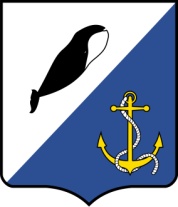 АДМИНИСТРАЦИЯ ПРОВИДЕНСКОГО ГОРОДСКОГО ОКРУГАПОСТАНОВЛЕНИЕВ связи с принятием нового муниципального нормативного правового акта, с одновременным признанием утратившим силу ранее действовавшего правового акта, Администрация Провиденского городского округа ПОСТАНОВЛЯЕТ:Признать утратившим силу постановление от 30.06.2017 г. № 225 «О внесении изменений в постановление Администрации Провиденского муниципального района от 31 марта 2015 года № 92 «Об утверждении Правил присвоения, изменения и аннулирования адресов на территории Провиденского муниципального района»».Обнародовать настоящее постановление на официальном сайте Провиденского городского округа: www.provadm.ru.Настоящее постановление вступает в силу со дня обнародования.Контроль за исполнением настоящего постановления возложить на управление промышленной политики, сельского хозяйства, продовольствия и торговли Администрации Провиденского городского округа
(Парамонов В. В.).Заместительглавы администрации                                                                         Д.В. Рекун                                                         от 20 октября 2020 г.№ 283п.г.т. ПровиденияО признании утратившим силу постановления от 30.06.2017 г. № 225 Администрации  Провиденского городского округаПодготовлено:Е. Ю. Свищева Согласовано:К.Б. КарамелевЕ.А. КрасиковаРазослано: дело, УППСХПиТРазослано: дело, УППСХПиТРазослано: дело, УППСХПиТ